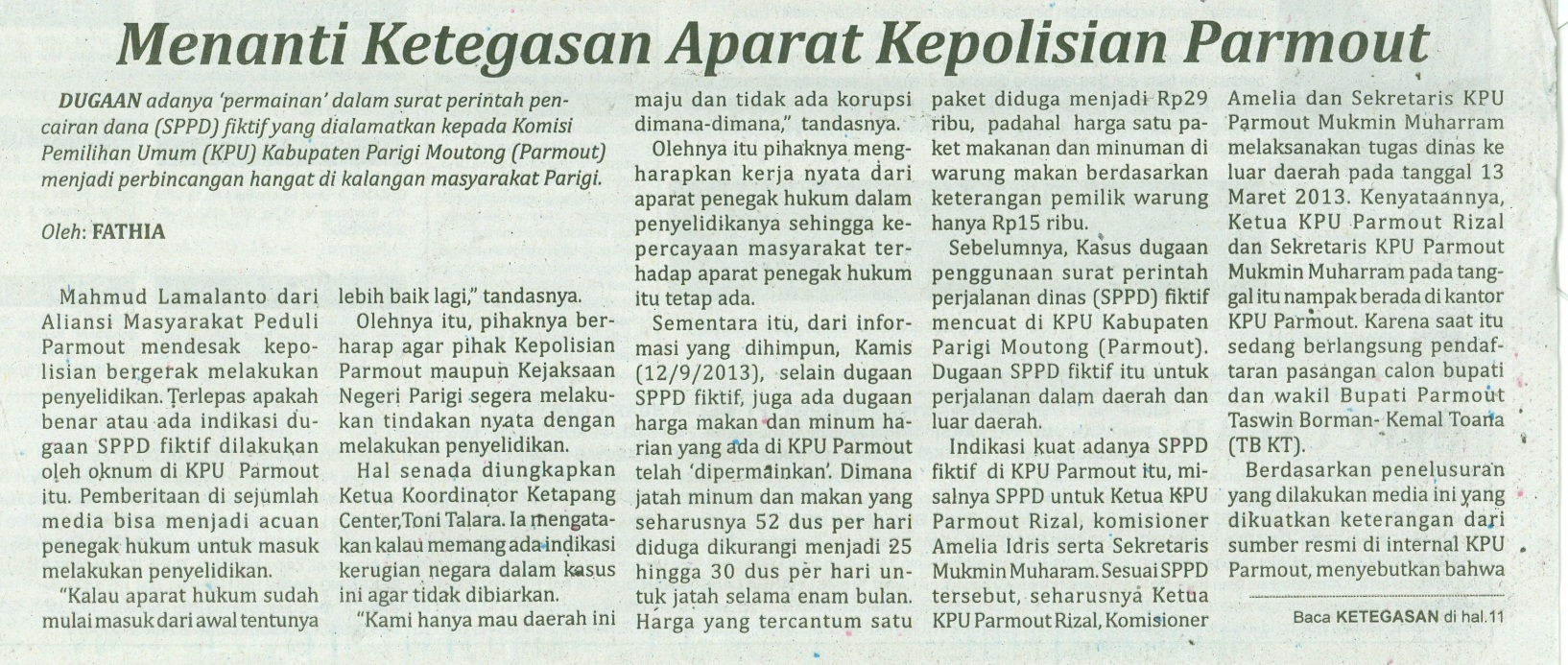 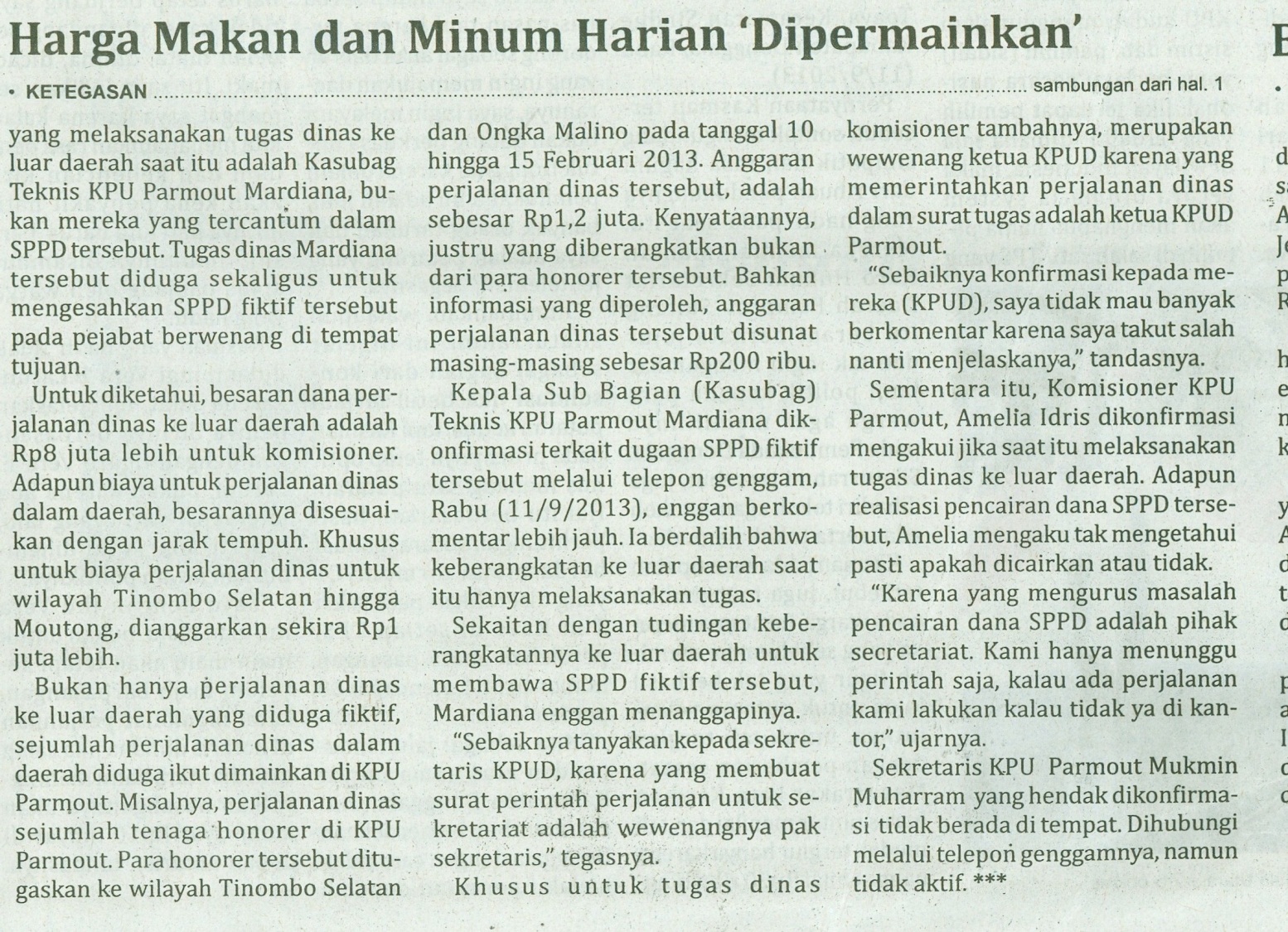 Harian    	:Mercusuar KasubaudSulteng IHari, tanggal:Jumat , 13 September 2013KasubaudSulteng IKeterangan:Halaman 1  Kolom  13-18; Hal 11 Kol 22-23KasubaudSulteng IEntitas:Kabupaten Parigi MoutongKasubaudSulteng I